 СОВЕТ  ДЕПУТАТОВ СЕЛЬСКОГО  ПОСЕЛЕНИЯ МАЗЕЙСКИЙ  СЕЛЬСОВЕТ Добринского муниципального района   Липецкой  областиРоссийской Федерации2-я  сессия  V созываРЕШЕНИЕ    05.10.2015г.                           с. Мазейка                                     №  8  -рсО внесении изменений в Правила содержания территории и элементов внешнего благоустройства сельского поселения Мазейский  сельсовет  Добринского муниципального района       Рассмотрев проект изменений  в  Правила содержания  территорий и элементов внешнего благоустройства в черте сельского поселения Мазейский  сельсовет Добринского муниципального района, представленный администрацией сельского поселения Мазейский  сельсовет Добринского муниципального района, руководствуясь Федеральным законом РФ от 06.10.2003 г. N 131-ФЗ "Об общих принципах организации местного самоуправления в РФ", Уставом сельского поселения Мазейский  сельсовет, учитывая решение постоянной  комиссии по вопросам экономики, бюджету, муниципальной собственности и социальным вопросам, Совет депутатов сельского поселения Мазейский  сельсовет                                           РЕШИЛ:	1.Принять изменения в Правила содержания территории и элементов внешнего благоустройства сельского поселения Мазейский сельсовет  Добринского муниципального района (приняты решением Совета депутатов сельского поселения Мазейский  сельсовет Добринского муниципального района от 16.06.2011г. № 46-рс, в редакции решений: № 70-рс от 05.06.2012г., № 107-рс от 20.12.2013г.), (прилагаются).          2. Направить указанный нормативно-правовой акт главе сельского поселения для подписания и официального обнародования.          3.Настоящее решение вступает в силу со дня его официального обнародования.Председатель Совета депутатов сельского поселения Мазейский сельсовет                       Н.И. Тимирев  Принятырешением № 8-рс от 05.10.2015г.  в Правила содержания территории и элементов внешнего благоустройства сельского поселения Мазейский  сельсовет  Добринского муниципального района Измененияв Правила содержания территории и элементов внешнего благоустройства сельского поселения Мазейский сельсовет  Добринского муниципального района (приняты решением Совета депутатов сельского поселения Мазейский  сельсовет Добринского муниципального района от 16.06.2011г. № 46-рс, в редакции решений: № 70-рс от 05.06.2012г., № 107-рс от 20.12.2013г.)Статью 12. Дополнить пунктом 1.1. следующего содержания: 1.1. Уборка территорий, прилегающих к магазинам, торговым павильонам, палаткам и киоскам на расстоянии  по периметру от  фасада зданий, сооружений, возлагается на их владельцев или арендаторов.Глава сельского поселенияМазейский  сельсовет                                                                    Н.И. Тимирев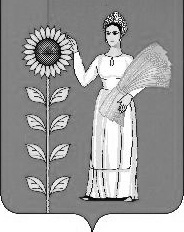 